竞争性磋商文件项目名称：成都市双流区文化馆2022年“成都文化四季风”双流区系列群众文化活动采购项目项目编号：510122202200001中国·成都成都市双流区文化馆、四川世科工程咨询有限公司  共同编制	   二○二二年一月“政采贷”业务介绍为助力解决政府采购中标、成交供应商资金不足、融资难、融资贵的困难，促进供应商依法诚信参加政府采购活动、营造良好的营商环境，根据《四川省财政厅关于推进四川省政府采购供应商信用融资工作的通知》（川财采﹝2018﹞123号）文件要求。有融资需求的供应商可根据四川政府采购网公示的银行及其“政采贷”产品，自行选择符合自身情况的“政采贷”银行及其产品，凭中标（成交）通知书向银行提出贷款意向申请。“蓉采贷”业务介绍按照《成都市中小企业政府采购信用融资暂行办法》和《成都市级支持中小企业政府采购信用融资实施方案》（成财采〔2019〕17号），目前，在省财政厅确定的四川省首期开展“政采贷”业务银行的基础上，以下银行基本完成其融资业务系统与成都市政府采购监督管理系统的对接，并承诺提供“融资利率上浮比例不超过30%、融资审批和放款期限不超过5个工作日”等更加便利的融资服务，成都市范围内政府采购中标（成交）项目的供应商为中小微企业的，可根据成都市财政局公示的银行及其“蓉采贷”产品，自行选择符合自身情况的银行及产品，凭中标（成交）通知书向银行提出贷款意向申请，并按照相关规定要求和贷款流程申请信用贷款。目 录第1章 竞争性磋商邀请	2第2章 磋商供应商须知	42.1 磋商供应商须知附表	42.2 适用范围	62.3 定义	62.4 合格供应商的条件（实质性要求）	62.5 拒绝参加本次采购活动的供应商	72.6 充分、公平竞争保障措施（实质性要求）	72.7 竞争性磋商采购费用	72.8 响应文件	82.9 竞争性磋商程序	122.10 确定成交供应商	202.11 成交结果	212.12 询问、质疑和投诉	212.13 签订合同	222.14 采购人增加合同的权利	222.15 履行合同	222.16 竞争性磋商工作纪律及要求	222.17 回避	242.18 其他	24第3章 项目技术、服务及其他要求	253.1 项目概述	253.2 服务内容	253.3 主题要求	253.4 内容形式	253.5 伴随服务	273.6 成果体现	283.7 商务要求	28第4章 响应文件格式	304.1 资格性响应文件格式	304.2 技术、服务性响应文件格式	424.3 最后报价（格式）	51第5章 合同主要条款	52 竞争性磋商邀请四川世科工程咨询有限公司受成都市双流区文化馆的委托，拟对成都市双流区文化馆2022年“成都文化四季风”双流区系列群众文化活动采购项目采用竞争性磋商采购方式进行采购，兹邀请符合本次竞争性磋商要求的供应商参加磋商。项目编号：510122202200001。项目名称：成都市双流区文化馆2022年“成都文化四季风”双流区系列群众文化活动采购项目。资金来源及预算金额：财政性资金，预算品目：文化艺术服务；预算金额：40万元。供应商邀请方式公告方式：本次竞争性磋商邀请在四川政府采购网（www.sczfcg.com）上以公告形式发布。供应商参加本次政府采购活动应具备的条件具备《中华人民共和国政府采购法》第二十二条规定的条件：1、具有独立承担民事责任的能力；2、具有良好的商业信誉和健全的财务会计制度；3、具有履行合同所必须的设备和专业技术能力；4、具有依法缴纳税收和社会保障资金的良好记录；5、参加本次政府采购活动前三年内，在经营活动中没有重大违法记录；6、法律、行政法规规定的其他条件。根据本项目的特殊要求，供应商还须具备的其它特定条件：1、未被列入经营异常名录；2、未被列入失信被执行人、重大税收违法案件当事人名单、政府采购严重违法失信行为记录名单； 3、在行贿犯罪信息查询期限内，供应商及其现任法定代表人、主要负责人没有行贿犯罪记录； 4、本项目专门面向中小企业采购；（供应商为监狱企业、残疾人福利性单位的视同小型、微型企业）5、不属于其他国家相关法律法规规定的禁止参加磋商的供应商； 6、本项目不接受联合体磋商。竞争性磋商文件获取时间、地点磋商文件获取时间：2022年1月24日至2022年1月28日（北京时间，法定公休日、法定节假日除外，每日09：00时至17：00时）。磋商文件免费获取（磋商资格不能转让）。磋商文件获取方式：供应商从“政府采购云平台”获取磋商文件（网址：https://www.zcygov.cn）。登录政府采购云平台—项目采购—获取磋商文件—申请获取磋商文件。提示：（1）本项目磋商文件免费获取。（2）供应商只有在“政府采购云平台”完成获取磋商文件申请并下载磋商文件后才视作依法参与本项目。如未在“政府采购云平台”内完成相关流程，引起的磋商无效责任自负。响应文件递交截止时间：2022年2月9日上午10:30(北京时间)。响应文件应在磋商当日磋商截止时间前送达开标地点。逾期送达或未按竞争性磋商文件要求密封的响应文件将被拒收。本次磋商不接受以电子邮件、传真及邮寄方式递交的响应文件。响应文件递交地点：高新区天府三街288号大有智慧广场迈普大厦10楼1010室本项目开标室。磋商地点：高新区天府三街288号大有智慧广场迈普大厦10楼1010室本项目开标室。联系人及联系电话采 购 人：成都市双流区文化馆联系人：伍老师联系电话：028-85823635通讯地址：成都市双流区东升街道淳化街93号 采购代理机构：四川世科工程咨询有限公司 地 址：高新区天府三街288号大有智慧广场迈普大厦10楼1010室联 系 人：高老师联系电话：028-61032618 传 真：028-61032618磋商供应商须知磋商供应商须知附表适用范围本竞争性磋商文件仅适用于本竞争性磋商邀请中所叙述项目的采购。定义“采购人”、“甲方”系指依法进行政府采购的国家机关、事业单位、团体组织。本次竞争性磋商的采购人是成都市双流区文化馆。“采购代理机构” 系指根据采购人的委托依法办理竞争性磋商事宜的采购机构。本次竞争性磋商的采购代理机构是四川世科工程咨询有限公司。“采购单位”系指“采购人”和“采购代理机构”的统称。“磋商供应商”系指购买了竞争性磋商文件拟参加磋商和向采购人提供货物及相应服务的供应商，“乙方”系指成交的供应商。合格供应商的条件（实质性要求）本竞争性磋商文件规定的供应商资格条件；向采购代理机构购买了竞争性磋商文件并登记备案；（由采购代理机构向磋商小组提供供应商购买磋商文件情况表）遵守国家有关的法律、法规、规章和其他政策制度；竞争性磋商文件和法律、行政法规规定的其他条件。拒绝参加本次采购活动的供应商根据《关于在政府采购活动中查询及使用信用记录有关问题的通知》（财库〔2016〕125号）的要求，本代理机构将通过“信用中国”网站（www.creditchina.gov.cn）、“中国政府采购网”（http://www.ccgp.gov.cn/）等渠道查询供应商在报名之日前的信用记录。拒绝列入失信被执行人、重大税收违法案件当事人名单、政府采购严重违法失信行为记录名单中的供应商参加本项目的采购活动。若因供应商为事业单位、团体组织、自然人等原因，在“信用中国”网站等渠道未查询到信息的，视为未被列入失信记录。 充分、公平竞争保障措施（实质性要求）总公司、分公司不能以不同的供应商身份同时参加磋商。单位负责人为同一人或者存在直接控股、管理关系的不同供应商，不得同时参加本项目的磋商。为采购项目提供前期代理服务的供应商，不得再参与该采购项目的磋商。出现前述情况的单位的磋商均按无效磋商处理。为采购项目提供整体设计、规范编制或者项目管理、监理、检测等服务的供应商，不得再参加该采购项目的其他采购活动。供应商为采购人、采购代理机构在确定采购需求、编制采购文件过程中提供咨询论证，其提供的咨询论证意见成为采购文件中规定的供应商资格条件、技术服务要求、评审因素和标准、政府采购合同等实质性内容条款的，视同为采购项目提供规范编制。2家以上的供应商不得在同一合同项下的采购项目中，同时委托同一个自然人、同一家庭的人员、同一单位的人员作为其代理人，否则，其响应文件作为无效处理。竞争性磋商采购费用无论磋商采购的结果如何，供应商自行承担所有与参加竞争性磋商采购活动有关的全部费用。响应文件响应文件的语言、计量单位（实质性要求）供应商提交的响应文件以及供应商与四川世科工程咨询有限公司就有关竞争性磋商采购活动的所有来往书面文件均须使用中文，响应文件中所附或引用的外文资料，应翻译成中文（说明：供应商的法定代表人为外籍人士的，则法定代表人的签字和护照除外）。对不同文字文本响应文件的解释发生异议的，以中文文本为准。若供应商响应文件中提供的外文资料未翻译成中文，则磋商小组可将其视为无效材料。除技术参数及要求中另有规定外，计量单位均采用国家法定的计量单位。报价货币（实质性要求）本次磋商项目的报价货币为人民币，报价以磋商文件规定为准。知识产权（实质性要求）供应商应保证在本项目使用的任何产品和服务（包括部分使用）时，不会产生因第三方提出侵犯其专利权、商标权或其它知识产权而引起的法律和经济纠纷，如因专利权、商标权或其它知识产权而引起法律和经济纠纷，由供应商承担所有相关责任。采购人享有本项目实施过程中产生的知识成果及知识产权。供应商如欲在项目实施过程中采用自有知识成果，需在响应文件中声明，并提供相关知识产权证明文件。使用该知识成果后，供应商需提供开发接口和开发手册等技术文档，并承诺提供无限期技术支持，采购人享有永久使用权（含采购人委托第三方在该项目后续开发的使用权）。如采用供应商所不拥有的知识产权的产品，则在报价中必须包括合法获取该知识产权的相关费用。 联合体（实质性要求）本次政府采购活动不接受供应商以联合体的形式参加磋商。响应文件的组成（实质性要求）一、资格性响应文件：用于磋商小组资格性审查；二、技术、服务性响应文件：用于供应商与磋商小组磋商；三、最后报价（最后报价格式由磋商小组提供）。资格性响应文件关于供应商资格声明的函；具有独立承担民事责任的能力；健全的财务会计制度的证明材料；供应商依法缴纳税收的证明材料；供应商依法缴纳社会保障资金的证明材料；承诺函；中小企业声明函；残疾人福利性单位声明函；法定代表人身份证明书；法定代表人授权书原件；（响应文件均由供应商法定代表人签字的可不提供）。技术、服务性响应文件报价书；商务条款偏离表；技术条款偏离表；服务方案；报价表；分项报价明细表；业绩一览表；磋商供应商认为需要提供的文件和资料（如有）。最后报价磋商结束后，磋商小组应当要求不少于三家(符合《财政部关于政府采购竞争性磋商采购方式管理暂行办法有关问题的补充通知》财库〔2015〕124号文要求的除外)的供应商在规定时间内提交最后报价，最后报价是供应商响应文件的有效组成部分。报价由供应商填写“最后报价”（表格由磋商小组提供），经供应商法定代表人或代理人签字后密封递交给四川世科工程咨询有限公司工作人员，由其收集齐后集中递交磋商小组。有效报价应符合下列条件：（实质性要求）供应商所提供的最后报价是在规定的时间内提交；供应商的最后报价具有法定代表人或代理人签字；供应商的最后报价符合竞争性磋商文件的要求；“最后报价”一旦递交后，供应商不得以任何理由撤回；“最后报价”唯一，不高于最高限价，在未提高响应文件中承诺的产品及其服务质量的情况下，且不高于技术、服务性响应文件中的报价。最后报价出现下列情况的，不需要供应商澄清，按以下原则处理：响应文件中的大写金额和小写金额不一致的，以大写金额为准；单价金额小数点或者百分比有明显错位的，以报价表的总价为准，并修改单价；总价金额与按单价汇总金额不一致的，以单价金额计算结果为准。同时出现两种以上不一致的，按照前款规定的顺序修正。修正后的报价经供应商确认后产生约束力，供应商不确认的，其磋商将被拒绝。出现本条第（三）项规定情形，单价汇总金额比总价金额高，且超过政府采购预算或者本项目最高限价的，供应商响应文件应作为无效磋商处理；单价汇总金额比总价金额高，但未超过政府采购预算或者本项目最高限价的，应以单价汇总金额作为价格评分依据。按上述修正错误的方法调整的磋商报价应对磋商供应商具有约束力。响应文件有效期（实质性要求）响应文件有效期为递交响应文件截止日期起90天。响应文件有效期短于此规定期限的或不作响应的，则其响应文件将按无效响应文件处理。特殊情况下，采购人可于磋商有效期满之前要求磋商供应商同意延长有效期，要求与答复均应为书面形式。磋商供应商可以拒绝上述要求，其磋商保证金不被没收。拒绝延长磋商有效期的磋商供应商不得再参与该项目后续采购活动。同意延长磋商有效期的磋商供应商不能修改其响应文件，关于磋商保证金的有关规定在延长的磋商有效期内继续有效。响应文件编制、签署供应商应准备响应文件正本1份、副本2份（即资格性响应文件正本1份、副本2份，技术、服务性响应文件正本1份、副本2份）。若正本和副本有不一致的内容，以正本书面响应文件为准。响应文件的正本和副本均需打印或用不褪色、不变质的墨水书写。并由磋商供应商的法定代表人或其授权代表在规定签章处签字和盖章。响应文件的打印和书写应清楚工整，任何行间插字、涂改或增删，必须由磋商供应商的法定代表人或其授权代表签字或盖个人印鉴。字迹潦草、表达不清或可能导致非唯一理解的响应文件可能视为无效磋商。响应文件正本和副本必须装订成册（不能使用订书钉或活页夹装订，不能是散页；对响应文件的修改或撤回的书面通知除外）。响应文件应根据竞争性磋商文件的要求制作，签署、盖章和内容应完整。（说明：1、竞争性磋商文件中要求提供复印件证明材料的，系指提供原件的影印件。2、竞争性磋商文件中要求提供复印件加盖单位公章的证明材料的，复印件所在页按要求加盖了公章或复印件为多页但至少有一页按要求加盖了公章的，视为满足复印件加盖公章的要求）响应文件统一用A4幅面纸印制（表、图及证件可以除外）,逐页编码。响应文件的包装、密封和标注响应文件标注要求：响应文件封面标注要求：供应商应在响应文件正本和所有副本的封面上注明供应商名称、项目编号、项目名称、日期及包件号（如有分包）并在封面上清晰的标注正本或副本字样。响应文件密封袋标注要求：响应文件的密封袋上应当注明供应商名称、项目编号、项目名称、日期及包件号（如有分包）。标注格式详见竞争性磋商文件第四章。响应文件密封要求：资格性响应文件和技术、服务性响应文件需单独密封。其中，资格性响应文件的正本和副本可密封在一起也可单独密封；技术、服务性响应文件的正本和副本可密封在一起也可单独密封。响应文件的递交资格性响应文件和技术、服务性响应文件应于递交响应文件截止时间前送达指定地点。截止时间后送达或未按竞争性磋商文件要求密封的响应文件将被拒收。项目技术、服务及其他要求磋商结束后，供应商提交最后报价。本次竞争性磋商不接受以电子邮件、传真及邮寄方式递交的响应文件。响应文件的补充、修改和撤回供应商在提交响应文件后可对其响应文件进行补充、修改或者撤回，但该补充、修改或撤回的书面通知须在递交响应文件截止时间之前送达指定地点。补充、修改的内容为响应文件的组成部分，补充、修改的内容与响应文件不一致的，以补充、修改的内容为准；补充、修改或撤回的书面通知，应由其法定代表人或授权代理人签署并盖供应商公章。补充、修改或撤回的书面通知应按“响应文件编制签署”、“响应文件的包装、密封和标注”的要求进行签署、密封、标注，并在密封包装的最外层标明“补充、修改响应文件”字样。补充、修改的内容为响应文件的组成部分。补充、修改的内容与响应文件不一致的，以补充、修改的内容为准。竞争性磋商程序供应商报名参加报名的供应商不足三家的，本次竞争性磋商采购活动终止，并发布终止竞争性磋商公告。接收响应文件供应商递交响应文件截止时间结束后，递交响应文件的供应商不足三家的，本次竞争性磋商采购活动终止，并发布终止竞争性磋商公告。开标开标在竞争性磋商文件规定的时间和地点公开进行。开标由采购代理机构主持，评审专家不参加开标活动。开标时，可能根据具体情况邀请有关监督管理部门对开标活动进行现场监督。开标时，由供应商或其推选的代表检查其自己递交的响应文件的密封情况。供应商或者其推选的代表确认响应文件密封情况，仅限于确认其自己递交的响应文件的密封情况，不代表对其他供应商的响应文件的密封情况确认。供应商或者其推选的代表对其他供应商的响应文件密封情况有异议的，可以当场反映开标主持人或者现场监督人员，要求开标现场记录人员予以记录，但不得干扰、阻挠开标工作的正常进行。成立磋商小组磋商小组由采购人代表和根据采购项目情况确定的技术或经济或法律等有关专家三人以上的单数组成。磋商小组负责本项目的磋商和评审工作。如通过资格性审查的供应商不足三家的，采购活动终止，并发布终止竞争性磋商公告。资格性审查资格审查内容：一、递交响应文件截止时间结束后，由磋商小组对递交响应文件的供应商进行资格性审查。磋商小组在资格性审查过程中，磋商小组成员对供应商资格是否符合规定存在争议的，应当以少数服从多数的原则处理，但不得违背政府采购法和竞争性磋商文件规定。二、磋商小组资格审查结束后，应当向采购组织单位出具资格审查报告。没有通过资格审查的供应商，磋商小组应当在资格审查报告中说明原因。磋商磋商小组所有成员集中与单一供应商分别进行一轮或多轮磋商，并给予所有参加磋商的供应商平等的磋商机会。磋商顺序以现场抽签的方式确定。磋商过程中，磋商小组可以根据磋商情况调整磋商轮次。每轮磋商开始前，磋商小组应根据磋商文件的规定，并结合各供应商的响应文件拟定磋商内容。在磋商过程中，磋商小组可以根据磋商文件和磋商情况实质性变动磋商文件第3章中要求以及合同草案条款，但不得变动磋商文件中的其他内容。实质性变动的内容，须经采购人代表书面确认。对磋商文件作出的实质性变动是磋商文件的有效组成部分，磋商小组应当及时以书面形式同时通知所有参加磋商的供应商。磋商过程中，磋商文件变动的，供应商应当按照磋商文件的变动情况和磋商小组的要求重新提交响应文件，并由其法定代表人/主要负责人/本人或其授权代表签字或者加盖单位公章。磋商过程中，供应商根据磋商情况自行决定变更其响应文件的，磋商小组不得拒绝，并应当给予供应商必要的时间，但是供应商变更其响应文件，应当以有利于满足磋商文件要求为原则，不得变更为不利于满足磋商文件规定，否则，其响应文件作为无效处理。磋商过程中，磋商的任何一方不得透露与磋商有关的其他供应商的技术资料、价格和其他信息。磋商过程中，磋商小组发现或者知晓供应商存在违法、违纪行为的，磋商小组应当将该供应商响应文件作无效处理，不允许其提交最后报价。磋商完成后，磋商小组应出具磋商情况记录表，磋商情况记录表需包含磋商内容、磋商意见、实质性变动内容等。   供应商的澄清、说明或者更正磋商小组在对响应文件的有效性、完整性和响应程度进行审查时，可以要求供应商对响应文件中含义不明确、同类问题表述不一致或者有明显文字和计算错误的内容等作出必要的澄清、说明或者更正。供应商的澄清、说明或者更正不得超出响应文件的范围或者改变响应文件的实质性内容。磋商小组要求供应商澄清、说明或者更正响应文件应当以书面形式作出。供应商的澄清、说明或者更正应当由法定代表人或其授权代表签字或者加盖单位公章。由授权代表签字的，应当附法定代表人授权书。供应商为自然人的，应当由本人签字并附身份证明。磋商失败情形磋商过程中，如有下列情形之一的，磋商失败：一、参加本节规定的磋商的供应商不足三家的，通过资格性审查不足三家的；二、磋商结束，响应文件满足竞争性磋商文件规定的采购项目最低要求的供应商不足三家的(符合《财政部关于政府采购竞争性磋商采购方式管理暂行办法有关问题的补充通知》财库〔2015〕124号文要求的除外)；三、提交最后报价的供应商不足三家的(符合《财政部关于政府采购竞争性磋商采购方式管理暂行办法有关问题的补充通知》财库〔2015〕124号文要求的除外)；四、经磋商小组评审，最后报价符合竞争性磋商文件要求的供应商不足三家的(符合《财政部关于政府采购竞争性磋商采购方式管理暂行办法有关问题的补充通知》财库〔2015〕124号文要求的除外)。综合评分综合评分法，是指响应文件满足竞争性磋商文件全部实质性要求且按评审因素的量化指标评审得分最高的供应商为成交候选供应商的评审方法。一、评分细则及标准（一）经磋商确定最终采购需求和提交最后报价的供应商后，由磋商小组采用综合评分法对提交最后报价的供应商的响应文件和最后报价进行综合评分；（二）本次综合评分的因素是：价格、技术、服务等；（三）评审时，磋商小组各成员应当独立对每个有效响应的文件进行评价、打分，然后汇总每个供应商每项评分因素的得分。二、评分办法磋商小组各成员独立对每个有效响应文件进行评审和打分，各位评委得分的算术平均数为供应商的最终得分。评审得分＝（A1＋A2＋……＋An）/n1+（B1＋B2＋……＋Bn）/ n2+（C1＋C2＋……＋Cn）/ n3A1、A2……An分别为每个经济类评委的打分，n1为经济类评委人数；B1、B2＋……Bn 分别为每个技术类评委（含采购人代表）的打分，n2为技术类评委（含采购人代表）人数；C1、C2……Cn 分别为评审委员会每个成员的打分，n3为评委人数。评分标准说明：1、评分的取值按四舍五入法，保留小数点后两位；2、评分标准中要求提供复印件的证明材料须清晰可辨。推荐成交候选供应商磋商小组应当根据综合评分情况，按照评审得分由高到低顺序推荐3名以上成交候选供应商(符合《财政部关于政府采购竞争性磋商采购方式管理暂行办法有关问题的补充通知》财库﹝2015﹞124号文要求的除外)，并编写评审报告。评审得分相同的，按照最后报价由低到高的顺序推荐。为扶持不发达地区和少数民族地区，得分且报价相同的，评审委员会优先推荐企业注册地在不发达地区和少数民族地区的供应商。确定成交供应商原则本项目根据磋商小组推荐的成交候选人名单，按顺序确定成交供应商。定标程序评审结束后，四川世科工程咨询有限公司于2个工作日将评审报告及有关资料送交采购人确定成交供应商。采购人在收到评审报告后，5个工作日内按照评审报告中推荐的成交候选人顺序确定成交供应商。如果成交候选人及其现任法定代表人、主要负责人存在行贿犯罪记录，采购人不确定其为成交人。采购人因客观情况不能在规定时间内确定成交供应商的，应当向各方当事人说明情况，并报同级财政部门备案。采购人无正当理由拒绝在规定时间内确定成交供应商的，成交候选供应商可以向同级财政部门申诉。采购人逾期未确定成交供应商且不提出异议的，视为确定评审报告提出的排序第一的供应商为成交供应商。采购人确定成交供应商过程中，发现成交候选供应商有下列情形之一的，应当不予确定其为成交供应商, 由后一位成交候选供应商接替，依次类推，或重新组织采购：成交候选供应商存在违法、违纪行为的；成交候选供应商因不可抗力、社会经济形势发生重大变化、破产、重组等原因确定无法履行政府采购合同的。采购人不按要求确定候选供应商为成交供应商的，应提供相关证明材料并报财政部门备案。成交结果根据采购人确定的成交供应商，采购代理机构自采购人确定成交之日起2个工作日内在《四川政府采购网》上发布成交公告，同时向成交供应商发出成交通知书。成交结果公告发布后，成交供应商应当按照公告规定及时领取成交通知书。需要交纳履约保证金的，应当及时向采购人交纳。采购单位不退回响应文件和其他磋商资料。询问、质疑和投诉询问、质疑、投诉的接收和处理严格按照《中华人民共和国政府采购法》(主席令【2002】第68号)、《中华人民共和国政府采购法实施条例》(国务院令第658号)、《政府采购质疑和投诉办法》(财政部令第94号)以及《关于贯彻落实<中华人民共和国政府采购法实施条例>等的若干规定》的规定办理。供应商提出的询问，应当明确询问事项，如以书面形式提出的，应由供应商签字并加盖单位公章。供应商认为采购文件、采购过程、中标或者成交结果使自己的权益受到损害的，可以在知道或者应知其权益受到损害之日起7个工作日内，以书面形式向采购人、采购代理机构提出质疑。供应商应当在法定质疑期内一次性提出针对同一采购程序环节的质疑。供应商提出质疑应当提交质疑函和必要的证明材料。质疑函应当包括下列内容：（一）供应商的姓名或者名称、地址、邮编、联系人及联系电话；（二）质疑项目的名称、编号；（三）具体、明确的质疑事项和与质疑事项相关的请求；（四）事实依据；（五）必要的法律依据；（六）提出质疑的日期。签订合同成交供应商在收到四川世科工程咨询有限公司发出的成交通知书30天内与采购人签订采购合同。由于成交供应商的原因逾期未与采购人签订采购合同的，将视为放弃成交，取消其成交资格并将按相关规定进行处理。采购人不得向成交供应商提出任何不合理的要求，作为签订合同的条件，不得与成交供应商私下订立背离合同实质性内容的任何协议，所签订的合同不得对竞争性磋商文件和成交供应商响应文件作实质性修改。成交供应商在合同签订之后三个工作日内，将签订的合同(原件一份)送至采购代理公司备案。联系人：李老师，联系电话：028-61032618。询问或者质疑事项可能影响成交结果的，采购人应当暂停签订合同，已经签订合同的，应当中止履行合同。采购人增加合同的权利采购合同履行过程中，采购人需要追加与合同标的相同的货物或者服务的，在不改变合同其他条款的前提下，可以与成交供应商协商签订补充合同，但所有补充合同的采购金额不得超过原合同采购金额的百分之十。该补充合同应当在原政府采购合同履行过程中，不得在原政府采购合同履行结束后，且采购货物、工程和服务的名称、价格、履约方式、验收标准等必须与原政府采购合同一致。履行合同合同一经签订，双方应严格履行合同规定的义务。在合同履行过程中，如发生合同纠纷，合同双方应按照《中华人民共和国民法典》及合同条款的有关规定进行处理。竞争性磋商工作纪律及要求采购人工作职责竞争性磋商采购活动中，采购人应当履行下列工作职责：提出科学合理的采购需求；委托采购人代表；配合采购执行机构制定没有倾向性、歧视性的竞争性磋商文件；依法确定成交供应商；依法签订政府采购合同；配合处理供应商质疑；依法开展供应商履约验收；按照合同约定及时支付采购资金；其他需要履行的工作职责。采购执行机构工作职责竞争性磋商采购活动中，采购执行机构应当履行下列工作职责：依法组建磋商小组；制定没有倾向性、歧视性的竞争性磋商文件；依法发布政府采购信息公告；支付磋商小组成员报酬；严格执行采购程序；组织采购活动；依法处理供应商质疑；其他需要履行的工作职责。磋商小组工作职责竞争性磋商采购活动中，磋商小组成员应当履行下列工作职责：确认或者制定竞争性磋商文件；参加竞争性磋商活动；依法、客观、公平、公正开展供应商资格审查、磋商和推荐成交候选供应商；保守供应商的商业秘密；配合处理供应商质疑；配合处理供应商投诉；其他需要履行的工作职责。供应商职责竞争性磋商采购活动中，供应商应当履行下列职责：依法、诚信参加政府采购活动；依法签订政府采购合同；严格履行政府采购合同约定；其他需要履行的职责。回避在政府采购活动中，采购人员（在政府采购活动中需要依法回避的采购人员包括采购人内部负责采购项目的具体经办工作人员和直接分管采购项目的负责人，以及采购代理机构负责采购项目的具体经办工作人员和直接分管采购活动的负责人）及相关人员与供应商有下列利害关系之一的，应当回避：（一）参加采购活动前3年内与供应商存在劳动关系；（二）参加采购活动前3年内担任供应商的董事、监事；（三）参加采购活动前3年内是供应商的控股股东或者实际控制人；（四）与供应商的法定代表人或者负责人有夫妻、直系血亲、三代以内旁系血亲或者近姻亲关系；（五）与供应商有其他可能影响政府采购活动公平、公正进行的关系。供应商认为采购人员及相关人员与其他供应商有利害关系的，可以向采购人或者采购代理机构书面提出回避申请，并说明理由。采购人或者采购代理机构应当及时询问被申请回避人员，有利害关系的被申请回避人员应当回避。其他采购人可以要求参加政府采购的供应商提供有关资质证明文件和业绩情况，并根据《中华人民共和国政府采购法》规定的供应商条件和采购项目对供应商的特定要求，对供应商的资格进行审查。项目技术、服务及其他要求项目概述本项目拟通过竞争性磋商，确定一名供应商为本项目提供相关服务。服务内容4个系列的主题惠民文化活动（区级集中示范活动不少于4场，群众普及型活动、选送节目场次、线上相关活动由采购人根据实际情况确定）。主题要求所有节目内容符合党和国家的政策，节目内容积极健康、群众喜闻乐见，具有较高的艺术水平、充分体现思想性、艺术性和观赏性的统一（每场演出由采购人确定演出主题）。演出节目应符合“成都文化四季风”（民俗闹春、音乐消夏、欢歌庆秋、劲舞暖冬）广场群众文化活动宗旨及要求进行节目组织（包括创作、编排、演出、选送、参演、线上活动的组织实施等）。内容形式线下活动要求：如非特殊规定，每台演出节目应包含以下要求：每台节目艺术形式不低于三种（如：声乐、器乐、舞蹈、魔术、杂技、曲艺等），每场演出节目不低于12个，演出时长不得低于90分钟（具体情况由采购人根据实际情况确认）。节目应具有创新亮点，并具有双流特色，反映双流经济社会各项事业取得的辉煌成就，社会和谐、人民幸福、奋斗目标及城市精神等（除本土节目外，供应商按主题补充提供演出节目，有2个及以上原创节目，由采购人审定）。有1—2个市级以上获奖节目。演职人员演员人数不得少于20人（含2名专业主持人），后勤保障人员不得少于8人（其中，活动执行不少于2人，专业音控、灯光师不少于2人，电工不少于1人）舞台舞美根据采购人要求，进行舞台舞美设计、搭建及现场布置实施工作。演出舞台搭建、舞美设计、音响等舞台设施在满足整体呈现效果的前提下需满足以下要求：舞台搭建面积不少于160平方米；需配置舞台梯步及地毯；舞台背景设置高度不得低于5米，应与舞台完美匹配并确保安全（是否使用室外LED屏由采购方根据实际情况确定，但应不少于1场使用室外LED屏）。配备音响及反听不少于4对，功放器、调音台、效果器、音响处理器等专业设备齐全；配备无线话筒不得低于6支以及配备保证演出效果数量的耳麦及立式支架话筒等相关设施。相关配套每场不少于200张凳子。（根据现场条件及采购人要求提供）。评审桌及座牌等（根据采购人要求提供）。每场节目单不少于50张（材质及设计根据采购人要求制作、印刷）。铁马、护栏等安全设施（根据场条件及采购人要求提供）。更衣室、休息室等配套设施（根据场条件及采购人要求提供）。根据现场观众数量提供一次性雨衣、手帕、荧光棒等（根据采购人要求提供）。节目串词（有一定文字功底，专门撰写节目串词的人员，并根据采购方要求于正式演出前3天提供）。其他要求活动必须具有本地特色，在开展集中示范活动之前，如有必要，需通过开展群众示范活动、筛选、推荐等方式确定本土优秀节目、原创优秀节目及获奖节目等（由采购人根据实际情况确定）。活动开展前需与采购方积极对接，根据采购人要求制定并提交演出方案，演出时间、具体地点由采购人根据实际情况确定。根据演出服务要求，对本项目方案设计、舞台搭建施工、演出项目实施等安全性的专业评估报告，并具备完备的突发事件应急预案，确保演出活动安全有序。★需承诺根据采购人要求，负责进行演出现场和舞台的美术设计及搭建实施工作，并确保舞台安全牢固。若因舞台、背景、电源、电线等问题造成的损失或事故由供应商全权负责。采购人有权选送本项目中的优秀节目参与区级及以上组织的汇演、评选等文化活动，不再另行支付相关费用（包括车辆租赁、人员劳务、误餐等）。根据演出活动制定宣传工作方案，在演出前演出现场及周边地区进行广泛宣传，演出现场还要进行适度的氛围营造，扩大演出地群众知晓率，邀请区级及以上主流媒体（包括平媒、电媒、网媒）围绕本项目开展全面的宣传报道。央级媒体宣传报道每场不少于2篇，省级媒体宣传报道每场不少于2篇，“成都文化四季风”市级宣传报道、其他媒体宣传报道（成都市级媒体、主流商业媒体宣传推广、自行宣传推广）每场不少于3篇，且阅读量或点赞数在1000以上。供应商需按照采购人要求做好至少4场符合要求、高水准的集中示范活动，其中至少有一场要使用LED大屏，并进行全程录像，确保项目符合评审要求。每场活动结束后，供应商应在3日之内，向采购人提供本次活动相关材料（含方案、简报、小结、照片、8-10秒有活动背景主题视频2份、光碟、满意度调查表及反馈情况等材料）。所有项目完成后5个工作日之内向采购人提供本项目的项目总结材料（含特色亮点）。在合理范围内，供应商应负责参与每场活动的相关人员的误餐、劳务等费用。互动节目视情况所需穿插。线上活动要求：若遇防控疫情的特殊情况，根据市级文件要求开展线上文化活动，应包含以下要求：用于活动前期线上平台推广宣传的平面设计；线上平台需上传的视频拍摄和制作；活动前期及进行中的网络媒体报道；线上活动中产生的物资奖励等。伴随服务包含在本项目内，由供应商全权承担（若因此产生相关费用，采购人不再另行支付）的服务包括：舞台搭建施工、演出项目实施等安全性的专业评估报告及完备完善的突发事件应急预案包含在本项目内。根据采购人需要，对优秀节目的选送、评比、汇演（调演）及其他评选活动包含在本项目内。由供应商按照主题提供的优秀节目、原创节目，采购人拥有使用权、演出权、荣誉权。但在供应商创作过程或节目展演、评选过程中，所涉及知识产权、著作权等法律问题均由供应商承担并负责解释。成果体现线下活动需提供：央级媒体宣传报道每场不少于2篇，省级媒体宣传报道每场不少于2篇，“成都文化四季风”市级宣传报道、其他媒体宣传报道（成都市级媒体、主流商业媒体宣传推广、自行宣传推广）每场不少于3篇，且阅读量或点赞数在1000以上。（需提供承诺函）。全程专业录像（音频内录、720P高清）及专业剪辑，制作光碟每场不少于2张，8-10秒有活动背景主题视频2份。专业拍摄照片每场不少于20张。现场点位群众满意度调查不少于50张（每场演出场次反馈表满意度不得低于90%）方案、简报、小结及总结性材料。节目单、串词、节目简介等相关材料。线上活动需要提供：央级媒体宣传报道每场不少于2篇，省级媒体宣传报道每场不少于2篇，“成都文化四季风”市级宣传报道、其他媒体宣传报道（成都市级媒体、主流商业媒体宣传推广、自行宣传推广）每场不少于3篇，且阅读量或点赞数在1000以上（需提供承诺函）。按市级文件及采购方要求的相关视频资料，8-10秒有活动背景主题视频2份。专业拍摄照片每场不少于20张。方案、简报、小结及总结性材料。推广宣传、视频拍摄和制作、发放物资奖励等相关印证材料。商务要求服务期限自合同签订生效后一年。服务地点成都市双流区采购人指定地点。付款方式在采购合同签订后5个工作日内支付合同总金额的30%，剩余款项在供应商按要求完成活动场次和服务要求，并向采购人提供相应完成场次的金额发票后，经采购人对供应商提供相应完成场次的活动实施、开展、服务、配合等情况及满意度调查表进行综合评议，按阶段付款（共4个阶段）。验收方式按照《财政部关于进一步加强政府采购需求和履约验收管理的指导意见》（财库〔2016〕205号）的要求进行验收。★最高限价本项目报价最高限价为40万元,供应商报价超过最高限价的，则其响应文件按无效响应文件处理。注：本章及合同条款均属于磋商内容，在磋商过程中均可变更（含实质性变更）。本章加★条款为采购项目实质性要求，不允许有负偏离。本章所列内容（含加★的）均可在磋商过程中进行响应。响应文件格式资格性响应文件格式资格性响应件密封包装最外层格式资格性响应文件封面格式温馨提示：资格性响应文件正本一份、副本二份；（实质性要求）资格性响应文件应单独密封包装，并于截止时间前送达指定地点；签字、盖章应符合竞争性磋商文件要求；（实质性要求）供应商提供的资格证明材料如发证机关有年检要求的则应通过年检且年检章要清楚，如有有效期的则应提供在有效内的证明材料。关于供应商资格申明的函（格式）致：四川世科工程咨询有限公司关于我方对成都市双流区文化馆2022年“成都文化四季风”双流区系列群众文化活动采购项目（项目编号：510122202200001） 的竞争性磋商，本签字人愿意参加磋商，并证明提交的下列文件和说明是准确的和真实的。供应商名称及概况：供应商名称：           地址：              成立日期或注册日期：           法定代表人姓名：           相关资格证明材料附后我方愿意提供贵公司可能另外要求的，与竞争性磋商有关的文件资料，并保证我方已提供和将要提供的文件资料是真实、准确的，并对此承担一切法律后果。供应商名称：                      （加盖单位公章）法定代表人或代理人：           （签字）日期：      年      月      日具有独立承担民事责任的能力健全的财务会计制度的证明材料供应商缴纳税收的证明材料供应商缴纳社会保障资金的证明材料承诺函四川世科工程咨询有限公司：我公司作为本次采购项目的供应商，根据竞争性磋商文件的要求，在此郑重承诺：我公司具有良好的商业信誉。我公司具有履行合同所必须的设备和专业技术能力。我公司参加政府采购活动前三年内（成立不足三年的，从成立之日起算），在经营活动中无重大违法记录。（重大违法记录是指供应商因违法经营受到刑事处罚或责令停产停业；吊销许可证或者执照；较大数额罚款；较大数额没收财产等行政处罚。较大数额罚款的具体金额标准是：认定为200万元以上的罚款，法律、行政法规以及国务院有关部门明确规定相关领域“较大数额罚款”标准高于200万元的，从其规定。）我公司未被列入经营异常名录。我公司未被列入失信被执行人、重大税收违法案件当事人名单、政府采购严重违法失信行为记录名单。不属于其他国家相关法律法规规定的禁止参加磋商的供应商。我公司及我公司法定代表人或主要负责人不具有行贿犯罪记录。完全接受和满足本项目竞争性磋商文件中规定的实质性要求，如对竞争性磋商文件有异议，已经在响应文件递交截止时间届满前依法进行维权救济，不存在对竞争性磋商文件有异议的同时又参加磋商以求侥幸成交或者为实现其他非法目的的行为。参加本次采购活动，我公司不存在和其他供应商在同一合同项下的采购项目中，同时委托同一个自然人、同一家庭的人员、同一单位的人员作为代理人的行为。参加本次采购活动，我公司不存在与单位负责人为同一人或者存在直接控股、管理关系的其他供应商参与同一合同项下的政府采购活动的行为。我公司没有为本项目提供过整体设计、规范编制或者项目管理、监理、检测等服务。我公司如果有《四川省公共资源交易领域严重失信联合惩戒实施办法》（川发改信用规〔2019〕405号）、《关于对政府采购领域严重违法失信主体开展联合惩戒的合作备案录》（发改财金〔2018〕1614号）规定的失信行为，将在响应文件中全面如实反映。我公司在本项目使用的任何产品和服务（包括部分使用）时，不会产生因第三方提出侵犯其专利权、商标权或其它知识产权而引起的法律和经济纠纷，如因专利权、商标权或其它知识产权而引起法律和经济纠纷，由我公司承担所有相关责任。采购人享有本项目实施过程中产生的知识成果及知识产权。我公司如欲在项目实施过程中采用自有知识成果，将在响应文件中声明，并提供相关知识产权证明文件。使用该知识成果后，我公司将提供开发接口和开发手册等技术文档，并提供无限期技术支持，采购人享有永久使用权（含采购人委托第三方在该项目后续开发的使用权）。如采用我公司所不拥有的知识产权的产品，则在报价中已包括合法获取该知识产权的相关费用。 我公司参与本项目非联合体磋商。我公司符合法律、行政法规规定的其他条件。如违反以上承诺，本公司愿承担一切法律责任。供应商名称：                      （加盖单位公章）法定代表人或代理人：           （签字）日期：      年      月       日中小企业声明函本公司（联合体）郑重声明，根据《政府采购促进中小企业发展管理办法》（财库﹝2020﹞46 号）的规定，本公司（联合体）参加   （单位名称）的   （项目名称）采购活动，工程的施工单位全部为符合政策要求的中小企业（或者：服务全部由符合政策要求的中小企业承接）。相关企业（含联合体中的中小企业、签订分包意向协议的中小企业）的具体情况如下：1.          （标的名称） ，属于         （采购文件中明确的所属行业）；承建（承接）企业为         （企业名称），从业人员         人，营业收入为        万元，资产总额为         万元，属于         （中型企业、小型企业、微型企业）； 2.          （标的名称） ，属于         （采购文件中明确的所属行业）；承建（承接）企业为         （企业名称），从业人员         人，营业收入为         万元，资产总额为         万元，属于         （中型企业、小型企业、微型企业）； ……以上企业，不属于大企业的分支机构，不存在控股股东为大企业的情形，也不存在与大企业的负责人为同一人的情形。本企业对上述声明内容的真实性负责。如有虚假，将依法承担相应责任。 企业名称（盖章）： 日 期： 从业人员、营业收入、资产总额填报上一年度数据，无上一年度数据的新成立企业可不填报。说明： 非中小企业不提供此声明函，如未提供中小企业声明函的，则其不能享受竞争性磋商文件规定的价格扣除，但不影响响应文件的有效性。供应商为监狱企业的，提供由省级以上监狱管理局、戒毒管理局（含新疆生产建设兵团）出具的供应商属于监狱企业的证明文件复印件。本项目采购标的对应的中小企业划分标准所属行业为：其他未列明行业。[依据国务院批准的中小企业划分标准（工信部联企业〔2011〕300号）：从业人员300人以下的为中小微型企业。其中，从业人员100人及以上的为中型企业；从业人员10人及以上的为小型企业；从业人员10人以下的为微型企业。]残疾人福利性单位声明函残疾人福利性单位声明函本单位郑重声明，根据《财政部 民政部 中国残疾人联合会关于促进残疾人就业政府采购政策的通知》（财库〔2017〕141号）的规定，本单位参加         单位的         项目采购活动提供                  （请填写：本单位或XX单位）制造的货物，该单位为符合条件的残疾人福利性单位，不包括使用非残疾人福利性单位注册商标的货物。本单位对上述声明的真实性负责。如有虚假，将依法承担相应责任。供应商名称：            （加盖单位公章）日期：      年      月      日说明：非残疾人福利性单位不提供此声明函。成交供应商为残疾人福利性单位的，采购人或者其委托的采购代理机构应当随成交结果同时公告其《残疾人福利性单位声明函》，接受社会监督。供应商提供的《残疾人福利性单位声明函》与事实不符的，依照《中华人民共和国政府采购法》第七十七条第一款的规定追究法律责任。法定代表人身份证明书（格式）（法定代表人姓名）在（供应商名称）处任（职务名称）职务，是（供应商名称）    的法定代表人。特此证明。供应商名称：                      （加盖单位公章）日期：      年      月      日说明：上述证明文件在资格性响应文件中附有法定代表人身份证复印件（身份证两面均应复印）或护照复印件（供应商的法定代表人为外籍人士的，则提供护照复印件）时才能生效。供应商为自然人无须提供身份证明书，仅提供身份证复印件或护照复印件。法定代表人授权委托书（格式）四川世科工程咨询有限公司：            （供应商名称）法定代表人  （法定代表人姓名）  授权委托   （代理人姓名）为我的代理人，参加贵单位组织的成都市双流区文化馆2022年“成都文化四季风”双流区系列群众文化活动采购项目（项目编号：510122202200001）的竞争性磋商。代理人在本次竞争性磋商中所签署的一切文件和处理的一切有关事宜，我单位均予承认，所产生的法律后果均由我单位承担。代理人无转委托权，本授权书自    年    月    日签字生效，特此声明。法定代表人：                   （签字或盖法定代表人印章）代理人：                   （签字）供应商名称：                   （加盖单位公章）说明：1、上述证明文件在资格性响应文件中附有代理人身份证复印件（身份证两面均应复印）时才能生效。2、响应文件均由供应商法定代表人签字的,可不提供该附件的内容。技术、服务性响应文件格式技术、服务性响应件密封包装最外层格式技术、服务性响应文件封面格式温馨提示：一、技术、服务性响应文件正本一份、副本二份；（实质性要求）二、技术、服务性响应文件应单独密封包装，并于截止时间前送指定地点；三、签字、盖章应符合竞争性磋商文件要求。（实质性要求）报价书致：四川世科工程咨询有限公司根据贵方为成都市双流区文化馆2022年“成都文化四季风”双流区系列群众文化活动采购项目（项目编号：510122202200001） 的磋商邀请，代理人_________（姓名、职务）经正式授权并代表供应商___________（供应商名称、地址）提交相关文件正本1份和副本2份。据此函，签字代表宣布同意如下：我方将按报价表中的报价为成都市双流区文化馆2022年“成都文化四季风”双流区系列群众文化活动采购项目 提供货物及服务；项目进度和质量严格按竞争性磋商文件的规定执行，否则将承担由此产生的一切责任；我方已详细审查了全部竞争性磋商文件，包括修改文件（如有）以及全部参考资料和有关附件。我们完全理解并同意放弃对这方面有不明及误解的权力；本响应文件有效期为从递交响应文件截止日期起90天内有效；我方同意提供采购人可能要求的与磋商有关的任何其他资料或数据；我方将按竞争性磋商文件的规定履行合同责任和义务，并对提交的材料中的所有陈述和声明的真实性和完整性负责，并对此承担一切法律后果；供应商名称：                      （加盖单位公章）法定代表人或代理人：           （签字）日期：      年      月      日商务条款偏离表项目名称：成都市双流区文化馆2022年“成都文化四季风”双流区系列群众文化活动采购项目项目编号：510122202200001声明：1、本表只填写响应文件中与竞争性磋商文件有偏离（包括正偏离和负偏离）的内容，响应文件中商务条款响应与竞争性磋商文件要求完全一致的，可以不用在此表中列出。2、供应商不得虚假填写，否则一切责任由供应商承担。供应商名称：                      （加盖单位公章）法定代表人或代理人：           （签字）日期：      年      月      日技术条款偏离表项目名称：成都市双流区文化馆2022年“成都文化四季风”双流区系列群众文化活动采购项目项目编号：510122202200001声明：1、本表只填写响应文件中与竞争性磋商文件有偏离（包括正偏离和负偏离）的内容，响应文件中技术条款响应与竞争性磋商文件要求完全一致的，可以不用在此表中列出。2、供应商不得虚假填写，否则一切责任由供应商承担。供应商名称：                      （加盖单位公章）法定代表人或代理人：           （签字）日期：      年      月      日服务方案项目名称：成都市双流区文化馆2022年“成都文化四季风”双流区系列群众文化活动采购项目项目编号：510122202200001供应商名称：                      （加盖单位公章）法定代表人或代理人：           （签字）日期：      年      月      日报价表项目名称：成都市双流区文化馆2022年“成都文化四季风”双流区系列群众文化活动采购项目项目编号：510122202200001报价（人民币大写）： 							      供应商名称：                      （加盖单位公章）法定代表人或代理人：           （签字）日期：      年      月      日说明：报价为综合包干价，包括完成本项目所需的所有服务、货物、利润、税金、保险及管理费等所有费用。分项报价明细表项目名称：成都市双流区文化馆2022年“成都文化四季风”双流区系列群众文化活动采购项目项目编号：510122202200001供应商名称：                      （加盖单位公章）法定代表人或代理人：           （签字）日期：      年      月      日注：格式自拟，“分项报价表”各分项报价合计应当与“报价表”中报价相等。业绩一览表项目名称：成都市双流区文化馆2022年“成都文化四季风”双流区系列群众文化活动采购项目项目编号：510122202200001注：以上业绩仅限于磋商人自己实施的，对于供应商不涉及的项目可不填写，如无业绩可不提供本页内容。供应商名称：                      （加盖单位公章）法定代表人或代理人：           （签字）日期：      年      月      日磋商供应商认为需要提供的文件和资料注：如供应商没有认为需要提供的文件和资料可不提供。最后报价（格式）项目名称：成都市双流区文化馆2022年“成都文化四季风”双流区系列群众文化活动采购项目项目编号：510122202200001最后报价（人民币大写）： 							    供应商名称：                      法定代表人或代理人：           （签字）日期：      年      月      日说明：报价为综合包干价，包括完成本项目所需的所有服务、货物、利润、税金、保险及管理费等所有费用。供应商可不在响应文件中填写并提供此表。此表为磋商结束后，由供应商填写“最后报价”（表格由磋商小组提供），经供应商法定代表人或代理人签字后密封递交给四川世科工程咨询有限公司工作人员，由其收集齐后集中递交磋商小组。合同主要条款（仅供参考，特别提醒：采购合同的签订不得偏离竞争性磋商文件要约及磋商文件承诺的实质性内容）政府采购合同编号：XXXX。签订地点：XXXX。签订时间：XXXX年XX月XX日。采购人（甲方）：                              供应商（乙方）：                              依据《中华人民共和国民法典》、《中华人民共和国政府采购法》与项目行业有关的法律法规，以及XXXX项目（项目编号：XXXX）的《竞争性磋商文件》，乙方的《响应文件》及《成交通知书》，甲、乙双方同意签订本合同。详细技术说明及其他有关合同项目的特定信息由合同附件予以说明，合同附件及本项目的《竞争性磋商文件》、《响应文件》、《成交通知书》等均为本合同的组成部分。 项目基本情况合同期限服务内容与质量标准1、XXXX；2、XXXX；3、XXXX．…服务费用及支付方式本项目服务费用由以下组成：1、XX万元；2、XX万元；3、XX万元。……服务费支付方式：                                  。    知识产权乙方应保证所提供的服务或其任何一部分均不会侵犯任何第三方的专利权、商标权或著作权。无产权瑕疵条款乙方保证所提供的服务的所有权完全属于乙方且无任何抵押、查封等产权瑕疵。如有产权瑕疵的，视为乙方违约。乙方应负担由此而产生的一切损失。甲方的权利和义务1、甲方有权对合同规定范围内乙方的服务行为进行监督和检查，拥有监管权。有权定期核对乙方提供服务所配备的人员数量。对甲方认为不合理的部分有权下达整改通知书，并要求乙方限期整改。2、甲方有权依据双方签订的考评办法对乙方提供的服务进行定期考评。当考评结果未达到标准时，有权依据考评办法约定的数额扣除履约保证金。3、负责检查监督乙方管理工作的实施及制度的执行情况。4、根据本合同规定，按时向乙方支付应付服务费用。5、国家法律、法规所规定由甲方承担的其它责任。乙方的权利和义务1、对本合同规定的委托服务范围内的项目享有管理权及服务义务。2、根据本合同的规定向甲方收取相关服务费用，并有权在本项目管理范围内管理及合理使用。3、及时向甲方通告本项目服务范围内有关服务的重大事项，及时配合处理投诉。4、接受项目行业管理部门及政府有关部门的指导，接受甲方的监督。5、国家法律、法规所规定由乙方承担的其它责任。违约责任1、甲乙双方必须遵守本合同并执行合同中的各项规定，保证本合同的正常履行。2、如因乙方工作人员在履行职务过程中的的疏忽、失职、过错等故意或者过失原因给甲方造成损失或侵害，包括但不限于甲方本身的财产损失、由此而导致的甲方对任何第三方的法律责任等，乙方对此均应承担全部的赔偿责任。不可抗力事件处理1、在合同有效期内，任何一方因不可抗力事件导致不能履行合同，则合同履行期可延长，其延长期与不可抗力影响期相同。2、不可抗力事件发生后，应立即通知对方，并寄送有关权威机构出具的证明。3、不可抗力事件延续XX天以上，双方应通过友好协商，确定是否继续履行合同。解决合同纠纷的方式1、在执行本合同中发生的或与本合同有关的争端，双方应通过友好协商解决，经协商在      天内不能达成协议时，应提交成都仲裁委员会仲裁。2、仲裁裁决应为最终决定，并对双方具有约束力。3、除另有裁决外，仲裁费应由败诉方负担。 4、在仲裁期间，除正在进行仲裁部分外，合同其他部分继续执行。  合同生效及其他1、合同经双方法定代表人或授权委托代理人签字并加盖单位公章后生效。2、合同执行中涉及采购资金和采购内容修改或补充的，须经政府采购监管部门审批，并签书面补充协议报政府采购监督管理部门备案，方可作为主合同不可分割的一部分。3、本合同一式XX份，自双方签章之日起起效。甲方XX份，乙方XX份，政府采购代理机构XX份，同级财政部门备案XX份，具有同等法律效力。附件1、项目竞争性磋商文件2、项目响应文件3、成交通知书4、其他甲方：   （盖章）   			       乙方：   （盖章）法定代表人（授权代表）：           法定代表人（授权代表）：地    址：                         地    址：开户银行：                         开户银行：账号：                             账号：电    话：                         电    话：传    真：                         传    真：签约日期：XX年XX月XX日 			签约日期：XX年XX月XX日四川省内开展“政采贷”业务的银行名单（部分）四川省内开展“政采贷”业务的银行名单（部分）中国建设银行四川省分行渤海银行成都分行中国工商银行四川省分行雅安农村商业银行中国农业银行四川省分行雅安市商业银行中国银行四川省分行眉山农村商业银行交通银行四川省分行乐山市商业银行中国邮储银行四川省分行乐山嘉州民富村镇银行华夏银行成都分行绵阳市商业银行民生银行成都分行四川省农村信用社联合社四川天府银行平安银行股份有限公司成都分行兴业银行成都分行上海浦东发展银行股份有限公司成都分行成都银行雅安雨城惠民村镇银行有限责任公司成都农村商业银行自贡银行股份有限公司上海银行成都分行宜宾市商业银行股份有限公司成都市政府采购信用融资银行联系方式一览表成都市政府采购信用融资银行联系方式一览表成都市政府采购信用融资银行联系方式一览表银行名称联系部门联系电话成都银行中小企业部028-86627320 028-87793283中国建设银行成都第六支行小企业部028-84521961交通银行四川省分行普惠金融事业部028-86525254中国农业银行成都天府新区分行公司业务部028-63168277四川天府银行成都分行普惠金融事业部028-65193380浦发银行成都分行普惠金融部028-69598953上海银行成都分行公司业务部028-86029074成都农村商业银行公司金融部028-85599425中国民生银行成都分行公司业务部028-85102180中国工商银行成都分行普惠部028-86615126中国邮政储蓄银行成都分行小企业金融部028-65008905中国银行四川省分行普惠金融事业部028-86402100招商银行成都分行小企业金融部028-87086226广发银行成都分行东大街支部028-83318935重庆银行成都分行小微企业银行部028-85341647渤海银行成都分行普惠金融事业部028-86772083序号条款名称说明和要求采购预算（实质性要求）本项目采购预算：40万元，超过采购预算为无效磋商。低于成本价不正当竞争预防措施（实质性要求）在评审过程中，供应商报价有可能影响产品质量或者不能诚信履约的，评审委员会应当要求其在评审现场合理的时间内提供成本构成书面说明，并提交相关证明材料。供应商不能证明其报价合理性的，评审委员会应当将其作为无效处理。书面说明应当按照国家财务会计制度的规定要求，逐项就供应商提供的货物、工程和服务的主营业务成本（应根据供应商企业类型予以区别）、税金及附加、销售费用、管理费用、财务费用等成本构成事项详细陈述。供应商书面说明应当签字确认或者加盖公章，否则无效。书面说明的签字确认：供应商为法人的，由其法定代表人或者代理人签字确认；供应商为其他组织的，由其主要负责人或者代理人签字确认；供应商为自然人的，由其本人或者代理人签字确认。供应商提供书面说明后，评审委员会应当结合采购项目采购需求、专业实际情况、供应商财务状况报告、与其他供应商比较情况等就供应商书面说明进行审查评价。供应商拒绝或者变相拒绝（包括未在规定时间内提供的）提供有效书面说明或者书面说明不能证明其报价合理性的，评审委员会应当将报价作为无效报价处理，不允许进入综合评审。失信企业惩戒措施严格按照《四川省公共资源交易领域严重失信联合惩戒实施办法》（川发改信用规〔2019〕405号）、《关于对政府采购领域严重违法失信主体开展联合惩戒的合作备案录》（发改财金〔2018〕1614号）等相关文件的规定执行。磋商保证金（实质性要求）本项目无磋商保证金。采购文件咨询联系人：高老师。       联系电话：028-61032618开标、评审工作咨询联系人：高老师。       联系电话：028-61032618成交通知书领取成交公告在四川政府采购网上公告后，成交供应商凭有效身份证明证件到四川世科工程咨询有限公司领取成交通知书。供应商询问、质疑询问：根据委托代理协议约定，供应商询问由四川世科工程咨询有限公司负责答复。质疑：根据委托代理协议约定，对于采购文件的质疑由四川世科工程咨询有限公司负责答复；对于采购过程的质疑由四川世科工程咨询有限公司负责答复；对于采购结果的质疑由四川世科工程咨询有限公司负责答复。联系人：高老师。   联系电话：028-61032618地址：成都市高新区天府三街288号大有智慧广场迈普大厦10楼1010室。邮编：610020。注：根据《中华人民共和国政府采购法》的规定，供应商质疑不得超出采购文件、采购过程、采购结果的范围。供应商应在法定质疑期内一次性提出针对同一采购程序环节的质疑。供应商投诉投诉受理单位：本采购项目同级财政部门即双流区财政局。联系电话： 028-85804726。开标时递交的资料（1）资格性响应文件正本1份，副本2份；（2）技术、服务性响应文件正本1份，副本2份；注：逾期送达或未按竞争性磋商文件要求密封的响应文件将被拒收。国家规定的优先、强制采购范围本项目采购需求中涉及国家规定的强制采购范围内产品，均应按照国家相关要求进行审核。不管磋商文件是否要求，供应商必须提供相关证明材料；若未提供，供应商自行承担由此带来的后果，其响应文件作无效响应处理。优先采购范围内的产品按采购文件约定执行。代理服务费代理服务费参照国家计委《招标代理服务收费管理暂行办法》（计价格[2002]1980号）标准收取，由成交供应商领取成交通知书前支付。可采取现金支付或银行转账。银行转账相关信息如下：开户单位：四川世科工程咨询有限公司开户银行：中国建设银行股份有限公司双流分行银行账号：5100 1527 9080 5152 8329转账事由： 510122202200001项目成交服务费信用融资四川省正在推进政府采购供应商信用融资工作，相关要求详见《四川省财政厅关于推进四川省政府采购供应商信用融资工作的通知》（川财采〔2018〕123 号）、《成都市中小企业政府采购信用融资暂行办法》（成财采〔2019〕17 号）等有关规定，上述文件请在四川政府采购网查询。双流区银行机构名单如下：①成都银行双流支行、②中国建设银行双流分行、③交通银行双流分行、④中国农业银行双流支行、⑤成都农商银行双流支行、⑥中国银行双流分行、⑦上海银行成都双流支行、⑧浙商银行成都双流支行、⑨中国工商银行成都双流支行、⑩中国邮政储蓄银行成都双流支行。审查内容审查内容审查内容通过条件（一）资格要求1、具有独立承担民事责任的能力1、具有独立承担民事责任的能力①供应商若为企业法人：提供“统一社会信用代码营业执照”；未换证的提供“营业执照、税务登记证、组织机构代码证”；②若为事业法人：提供“统一社会信用代码法人登记证书”；未换证的提交“事业法人登记证书、组织机构代码证”；③若为其他组织：提供“对应主管部门颁发的准许执业证明文件或营业执照”；④若为自然人：提供“身份证明材料”；以上均提供复印件。（一）资格要求2、具有良好的商业信誉2、具有良好的商业信誉按第四章的格式及要求提供承诺函原件。（一）资格要求3、具有履行合同所必须的设备和专业技术能力3、具有履行合同所必须的设备和专业技术能力按第四章的格式及要求提供承诺函原件。（一）资格要求4、参加政府采购活动前三年内，在经营活动中没有重大违法记录4、参加政府采购活动前三年内，在经营活动中没有重大违法记录按第四章的格式及要求提供承诺函原件。（一）资格要求5、未被列入经营异常名录5、未被列入经营异常名录按第四章的格式及要求提供承诺函原件。（一）资格要求6、未被列入失信被执行人、重大税收违法案件当事人名单、政府采购严重违法失信行为记录名单6、未被列入失信被执行人、重大税收违法案件当事人名单、政府采购严重违法失信行为记录名单按第四章的格式及要求提供承诺函原件。（一）资格要求7、不属于其他国家相关法律法规规定的禁止参加磋商的供应商7、不属于其他国家相关法律法规规定的禁止参加磋商的供应商按第四章的格式及要求提供承诺函原件。（一）资格要求8、在行贿犯罪信息查询期限内，供应商及其现任法定代表人、主要负责人无行贿犯罪记录8、在行贿犯罪信息查询期限内，供应商及其现任法定代表人、主要负责人无行贿犯罪记录按第四章的格式及要求提供承诺函原件。（一）资格要求9、法律、行政法规规定的其他条件9、法律、行政法规规定的其他条件按第四章的格式及要求提供承诺函原件。（一）资格要求10、有依法缴纳税收和社会保障资金的良好记录（1）缴纳社会保障资金的证明材料供应商提供2021年以来任意时段的缴纳社保的银行电子回单或社保部门出具的社保缴纳证明材料复印件或承诺函原件。（一）资格要求10、有依法缴纳税收和社会保障资金的良好记录（2）缴纳税收的证明材料供应商提供2021年以来任意时段的缴纳税收的银行电子回单或税务部门出具的纳税证明或完税证明的复印件或承诺函原件。（一）资格要求11、健全的财务会计制度的证明材料11、健全的财务会计制度的证明材料①可提供2019年度或2020年度经审计的财务报告复印件（包含审计报告和审计报告中所涉及的财务报表和报表附注），②也可提供2019年度或2020年度供应商内部财务报表复印件（至少包含资产负债表），③也可提供截至响应文件递交截止日一年内银行出具的资信证明（复印件），④供应商注册时间截至响应文件递交截止日不足一年的，也可提供公司章程（复印件），⑤事业单位可提供单位内部财务会计制度。（一）资格要求12、法定代表人身份证明书12、法定代表人身份证明书法定代表人身份证明书原件（自然人参加磋商的不须提供身份证明书）及身份证复印件或护照复印件【注：（1）法定代表人身份证明书符合磋商文件要求；（2）法定代表人身份证复印件（身份证两面均应复印，在有效期内）或护照复印件（法定代表人为外籍人士的，按此提供）；（3）供应商为非法人单位的，上述“法定代表人”指供应商的主要负责人；（4）供应商为自然人的仅提供本人身份证复印件】。（一）资格要求13、法定代表人授权委托书13、法定代表人授权委托书法定代表人授权书原件及身份证复印件【注：（1）代理人身份证复印件（身份证两面均应复印，在有效期内）；（2）如响应文件均由供应商法定代表人签字的或供应商为自然人的，则可不提供法定代表人授权书及身份证。（3）供应商为非法人单位的，上述“法定代表人”指供应商的主要负责人】。（一）资格要求14、联合体磋商14、联合体磋商非联合体磋商。（一）资格要求15、本项目专门面向中小企业采购15、本项目专门面向中小企业采购提供中小企业声明函（注：供应商为监狱企业、残疾人福利性单位的视同小型、微型企业）（二）资质要求无无无专家类型评审项目评审项目评分标准分值共同评审报价评审报价评审1.  经专家评审的最低有效最后报价作为评审基准价；3.报价得分=(评审基准价／最后报价)×15。15分技术类评审需求分析需求分析供应商提供完整的需求分析【包含1、对“成都文化四季风”（民俗闹春、音乐消夏、欢歌庆秋、劲舞暖冬）广场群众文化活的了解并描述，对双流区本地文化的了解特别是双流经济社会各项事业的相关成就的了解及分析并描述2.对本项目服务的难点进行分析并提供响应的解决方案（需重点针对本项目服务要求从服务难点、解决方案两个方面逐条分析）】得12分，每缺一项方案的扣6分；提供的方案中每有一处具有缺陷（缺陷是指：存在不适用项目实际情况的情形、凭空编造、方案中内容前后不一致、前后逻辑错误、涉及的规范及标准错误、地点区域错误、内容缺失、不符合采购需求等）的扣3分，扣完为止。12分技术类评审服务方案活动策划方案供应商提供完整的活动策划方案【1、主题策划方案（须围绕 “成都文化四季风”的主题，具有双流特色、反映出双流的辉煌成就，内容符合党和国家的政策）2、节目演出形式策划方案（至少包含演出形式种类、各类形式的节目清单）3、原创节目创作方案（至少包含创作大纲、创作思路）4、宣传策划方案（包含宣传方式、媒体资源、宣传计划、宣传频率等）】得24分，每缺一项方案的扣6分；提供的方案中每有一处具有缺陷（缺陷是指：存在不适用项目实际情况的情形、凭空编造、方案中内容前后不一致、前后逻辑错误、涉及的规范及标准错误、地点区域错误、内容缺失、不符合采购需求等）的扣3分，扣完为止。24分技术类评审服务方案演出方案供应商提供完整的演出方案【1、人员配置清单（包括所有团队人员，列明岗位职责等）及设施设备配置计划（需列明设施设备的清单2、氛围营造方案（包含：融入的互动节目类型、氛围的形成效果和目的等）3、舞台搭建方案（包含：搭建完成时间计划、舞台的美术设计、搭建舞台规模等）】得12分，每缺一项方案的扣4分；提供的方案中每有一处具有缺陷（缺陷是指：存在不适用项目实际情况的情形、凭空编造、方案中内容前后不一致、前后逻辑错误、涉及的规范及标准错误、地点区域错误、内容缺失、不符合采购需求等）的扣2分，扣完为止。12分技术类评审服务方案应急 方案供应商提供的应急方案【1、演出过程中及演出准备过程中的意外及突发时间的处理方案2、灾害天气的应对措施3、在演出活动中设施设备故障处理】得12分，每缺一项方案的扣4分；提供的方案中每有一处具有缺陷（缺陷是指：存在不适用项目实际情况的情形、凭空编造、方案中内容前后不一致、前后逻辑错误、涉及的规范及标准错误、地点区域错误、内容缺失、不符合采购需求等）的扣2分，扣完为止。12分共同评审人员配备人员配备1、供应商针对本项目配备的主持人每具有1个主持人播音证书的得1.5分，最多得3分；2、供应商针对本项目配备的设计人员每具有1个舞台舞美设计专业证书的得1分，最多得2分；3、供应商针对本项目配备的导演具有导演证书的得1分，最多得2分。4、供应商为本项目提供的灯光师具有舞美灯光师证的 ，得1分，最多得2分；5、音响师具有舞美音响师证的，得1分，最多得2分；6、工作人员中具有舞美视频工程师的，得1分，最多得2分。（说明：以上1-6项需提供相关证明材料加盖供应商公章。）13分共同评审履约能力履约能力供应商2018年1月1日至递交响应文件截止日以来，每成功承办一场类似演出项目的得3分，最多得12分。（说明：提供合同复印件加盖供应商公章。）12分项目名称：成都市双流区文化馆2022年“成都文化四季风”双流区系列群众文化活动采购项目项目编号：510122202200001 资格性响应文件供应商名称：          （加盖单位公章）日期：    年    月    日项目名称：成都市双流区文化馆2022年“成都文化四季风”双流区系列群众文化活动采购项目项目编号：510122202200001 资格性响应文件（正本或副本）供应商名称：                                 日期：    年    月    日项目名称：成都市双流区文化馆2022年“成都文化四季风”双流区系列群众文化活动采购项目项目编号：510122202200001 技术、服务性响应文件供应商名称：                     （加盖单位公章）日期：       年       月       日项目名称：成都市双流区文化馆2022年“成都文化四季风”双流区系列群众文化活动采购项目项目编号：510122202200001技术、服务性响应文件（正本或副本）供应商名称：                     （加盖单位公章）日期：       年       月       日 序号竞争性磋商文件的商务条款响应文件的商务条款说明 序号竞争性磋商文件的技术条款响应文件的技术条款说明序号名称报价1成都市双流区文化馆2022年“成都文化四季风”双流区系列群众文化活动采购项目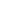           元年份用户名称项目名称完成时间合同金额备注序号名称最后报价1成都市双流区文化馆2022年“成都文化四季风”双流区系列群众文化活动采购项目          元